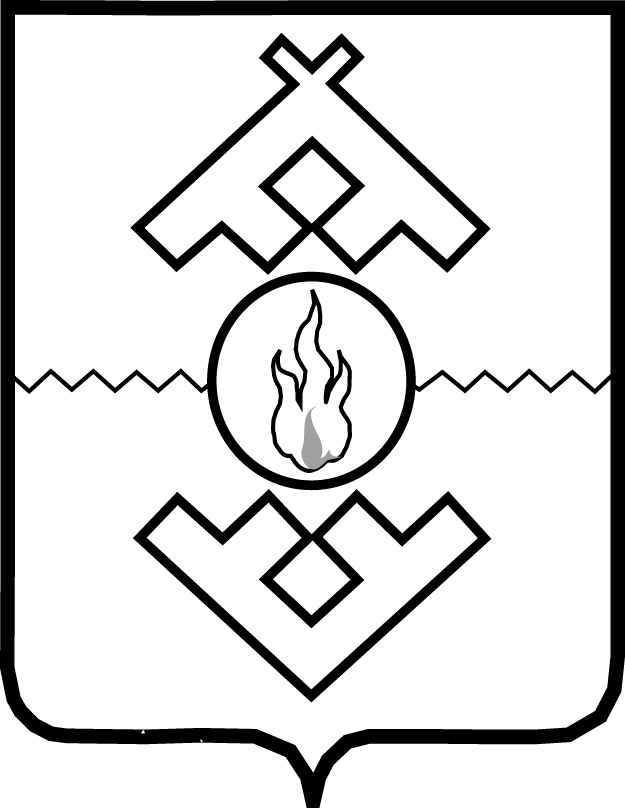 Государственная инспекция по ветеринарии Ненецкого автономного округаПРИКАЗот 30 апреля 2014 г. № 12г. Нарьян-МарОб утверждении Административного регламента предоставления государственной услуги «Оказаниеветеринарных услуг по диагностике, профилактике, ликвидации болезней и лечению животных, осуществлению других ветеринарных мероприятий»В соответствии с Федеральным законом от 27.07.2010 № 210-ФЗ      «Об организации предоставления государственных и муниципальных услуг», постановлением Администрации Ненецкого автономного округа от 30.09.2011 № 216-п «О разработке и утверждении административных регламентов исполнения государственных функций и административных регламентов предоставления государственных услуг», ПРИКАЗЫВАЮ:1. Утвердить Административный регламент предоставления государственной услуги «Оказание ветеринарных услуг по диагностике, профилактике, ликвидации болезней и лечению животных, осуществлению других ветеринарных мероприятий» согласно Приложению.2. Настоящий приказ вступает в силу через 10 дней после его официального опубликования.Начальник Государственной инспекции по ветеринарии Ненецкого автономного округа                                                        А.В. Антонов